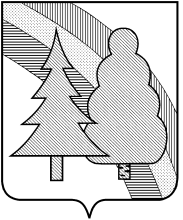 Финансовое управление администрации закрытого административно-территориального образования город Радужный Владимирской области(Финансовое управление администрации ЗАТО г.Радужный)П Р И К А З09.04.2021							                			№ 25Об утверждении типовой формы соглашения о предоставлении из городского бюджета субсидий на иные цели	В соответствии с подпунктом «д» пункта 4 общих требований к нормативным правовым актам и муниципальным правовым актам, устанавливающим порядок определения объема и условия предоставления бюджетным и автономным учреждениям субсидий на иные цели, утвержденных постановлением Правительства Российской Федерации от 22.02.2020 № 203,ПРИКАЗЫВАЮ:1. Утвердить Типовую форму соглашения о предоставлении из бюджета ЗАТО г. Радужный Владимирской области муниципальному бюджетному учреждению субсидии в соответствии с абзацем вторым пункта 1 статьи 78.1 Бюджетного кодекса Российской Федерации.2. Бюджетному отделу финансового управления довести настоящий приказ до распорядителей средств городского бюджета, осуществляющих функции и полномочия учредителя в отношении муниципальных бюджетных учреждений, и Управления Федерального казначейства по Владимирской области.3. Настоящий приказ подлежит размещению в сети Интернет на официальном сайте органов местного самоуправления ЗАТО г. Радужный Владимирской области в пределах информационного ресурса финансового управления администрации ЗАТО г.Радужный Владимирской области.4. Контроль за исполнением настоящего приказа возложить на заместителя начальника финансового управления.5. Настоящий приказ вступает в силу со дня его подписания.Заместитель главы администрации города по финансам и экономике, начальник финансового управления     				      О.М. ГоршковаПриложениек приказу финансового управления администрацииЗАТО г. Радужный Владимирской областиот ___________ № ____Типовая форма соглашенияо предоставлении из бюджета ЗАТО г. Радужный Владимирской области муниципальному бюджетному учреждению субсидии в соответствии с абзацем вторым пункта 1 статьи 78.1 Бюджетного кодекса Российской Федерацииг. Радужный Владимирской области__________________________________________________________________________________,(наименование органа местного самоуправления, осуществляющего функции и полномочия учредителя в отношении Учреждения, учреждения, осуществляющего в установленных муниципальными правовыми актами случаях отдельные функции и полномочия учредителя в отношении Учреждения)которому как получателю средств городского бюджета доведены лимиты бюджетных обязательств на предоставление субсидий в соответствии с абзацем вторым пункта 1 статьи 78.1 Бюджетного кодекса Российской Федерации, именуемый в дальнейшем «Учредитель», в лице _____________________________________________________________________________,(наименование должности, фамилия, имя, отчество (при наличии) руководителя Учредителя или уполномоченного им лица)действующего(ей) на основании _____________________________________________________(положение (устав), доверенность, приказ или иной документ, удостоверяющий полномочия)с одной стороны и _________________________________________________________________,(наименование муниципального бюджетного учреждения)именуемое в дальнейшем «Учреждение», в лице __________________________________________________________________________________(наименование должности, фамилия, имя, отчество (при наличии) руководителя Учреждения или уполномоченного им лица)действующего(ей) на основании _____________________________________________________,(устав Учреждения или иной уполномочивающий документ)с другой стороны, далее именуемые «Стороны», в соответствии с Бюджетным кодексом Российской Федерации, __________________________________________________________________________________,(наименование и реквизиты порядка предоставления из городского бюджета субсидии в соответствии с абзацем вторым пункта 1 статьи 78.1 Бюджетного кодекса Российской Федерации)регулирующим порядок предоставления субсидии в соответствии с абзацем вторым пункта 1 статьи 78.1 Бюджетного кодекса Российской Федерации, (далее – Порядок предоставления субсидии), заключили настоящее Соглашение о нижеследующем.I. Предмет Соглашения1.1. Предметом настоящего Соглашения является предоставление Учреждению из бюджета ЗАТО г. Радужный Владимирской области в 20__ году / 20__ – 20__ годах субсидии в целях (цель указывается в соответствии с Порядком предоставления субсидии. В случае предоставления Субсидии на несколько целей соответствующие цели указываются в Перечне Субсидий в соответствии с приложением № ___ к Соглашению по форме согласно приложению № 1 к настоящей Типовой форме): 1.1.1. ________________________________________________________________________;(указываются цели предоставления субсидии в целях реализации национального проекта, в том числе федерального проекта, входящего в состав соответствующего национального проекта, и (или) регионального проекта, обеспечивающего достижение целей, показателей и результатов федерального проекта, в случае если субсидии предоставляются в целях реализации соответствующего проекта)1.1.2._________________________________________________________________________(указывается(ются) иная(ые) цель(и) в соответствии с Порядком предоставления субсидии (при наличии))(далее – Субсидия).II. Условия и финансовое обеспечение предоставления Субсидии2.1. Субсидия предоставляется Учреждению для достижения цели(ей), указанной(ых) в пункте 1.1 настоящего Соглашения.2.2. Субсидия предоставляется Учреждению в размере ____________________(__________________) рублей __ копеек в пределах лимитов бюджетных обязательств, доведенных Учредителю как получателю средств городского бюджета по кодам классификации расходов городского бюджета (далее – коды БК), по аналитическому коду Субсидии ________________ (указывается аналитический код в соответствии с Перечнем кодов целевых субсидий, предоставляемых муниципальным бюджетным учреждениям и автономным учреждениям в соответствии с абзацем вторым пункта 1 статьи 78.1 и статьей 78.2 Бюджетного кодекса Российской Федерации. В случае предоставления Субсидий на несколько целей, коды БК, аналитические коды целей предоставления Субсидий указываются в Перечне Субсидий в приложении № ___ к Соглашению по форме согласно приложению № 1 к настоящей Типовой форме, в строке «Код субсидии» указывается «цели согласно приложению № ___ к настоящему Соглашению»), в следующем размере (указывается конкретный размер предоставления Субсидии в соответствующем финансовом году, а также код БК, по которому предоставляется Субсидия. Если Субсидия предоставляется по нескольким кодам БК, то указываются последовательно год предоставления Субсидии, соответствующие коды БК, а также размеры Субсидии, предоставляемые по таким кодам БК. В случае предоставления Субсидий на несколько целей, размер Субсидии по соответствующим целям указывается в Перечне Субсидий в приложении № ___ к Соглашению по форме согласно приложению № 1 к настоящей Типовой форме):(Код Субсидии)в 20__ году _______________ (________________) рублей __ копеек по коду БК _____________;в 20__ году _______________ (________________) рублей __ копеек по коду БК _____________ и т.д.2.3. Размер Субсидии определяется в соответствии с Порядком предоставления субсидии.III. Порядок перечисления Субсидии3.1. Перечисление Субсидии осуществляется в установленном порядке (порядок санкционирования расходов муниципальных бюджетных учреждений, источником финансового обеспечения которых являются субсидии, полученные в соответствии с абзацев вторым пункта 1 статьи 78.1 и пунктом 1 статьи 78.2 Бюджетного кодекса Российской Федерации) на лицевой счет, открытый Учреждению в Управлении Федерального казначейства по Владимирской области согласно графику перечисления Субсидии в соответствии с приложением № ____ к настоящему Соглашению, являющимся неотъемлемой частью настоящего Соглашения (оформляется в соответствии с приложением № 2 к настоящей Типовой форме).IV. Взаимодействие Сторон4.1. Учредитель обязуется:4.1.1. Обеспечивать предоставление Учреждению Субсидии на цель(и), указанную(ые) в пункте 1.1 настоящего Соглашения.4.1.2. Осуществлять проверку документов, направляемых Учреждением Учредителю в целях принятия последним решения о перечислении Субсидии, на предмет соответствия цели(ям) предоставления Субсидии, указанной(ым) в пункте 1.1 настоящего Соглашения/приложении № ___  к настоящему Соглашению (оформляется в соответствии с приложением № 1 к настоящей Типовой форме), в течение __ рабочих дней со дня поступления документов от Учреждения.4.1.2(1). Устанавливать значения результатов предоставления Субсидии в соответствии с приложением № ___ к настоящему Соглашению, являющимся неотъемлемой частью настоящего Соглашения (заполняется при включении в Соглашение пункта 1.1.1 настоящей Типовой формы по форме согласно приложению № 3 к настоящей Типовой форме. В случае если Субсидия предоставляется в целях достижения результатов федерального и (или) регионального проекта, в приложении, указанном в пункте 4.1.2(1) настоящей Типовой формы, указываются значения результатов предоставления Субсидии, которые должны соответствовать результатам федерального или регионального проекта).4.1.2(2). Обеспечить соблюдение Учреждением при последующем предоставлении им средств иным лицам в форме _________________________________________________________(наименование формы предоставления средств)следующих условий (предусматривается, в случае если Порядком предоставления субсидии установлены положения о предоставлении Учреждением на безвозмездной и безвозвратной основе средств иным лицам, в том числе в форме грант):о заключении договоров о предоставлении _______________________________________ (наименование формы предоставления средств)и внесении в них изменений;о проведении конкурса, иного отбора (далее – отбор) иных лиц в соответствии с требованиями, установленными для проведения такого отбора на получение Субсидии (в случае, если Порядком предоставления субсидии установлены положения о проведении такого отбора);иных условий (при наличии расшифровать).4.1.3. Обеспечивать перечисление Субсидии на счет Учреждения, указанный в разделе VIII настоящего Соглашения, согласно графику перечисления Субсидии в соответствии с приложением № ___ к настоящему Соглашению, являющимся неотъемлемой частью настоящего Соглашения (оформляется в соответствии с приложением № 2 к настоящей Типовой форме).4.1.4. Утверждать Сведения об операциях с целевыми субсидиями на 20__ год (код формы по ОКУД 0501016) с учетом внесенных изменений не позднее __ рабочих дней со дня получения указанных Сведений от Учреждения в соответствии с пунктом 4.3.1 настоящего Соглашения.4.1.5. Осуществлять контроль за соблюдением Учреждением цели(ей) и условий предоставления Субсидии, а также оценку достижения значений результатов предоставления Субсидии, установленных Порядком предоставления субсидии, и настоящим Соглашением, в том числе путем осуществления следующих мероприятий:проведение проверок:- по месту нахождения Учредителя на основании документов, представленных по его запросу Учреждением в соответствии с пунктом 4.3.3 настоящего Соглашения;- по месту нахождения Учреждения по документальному и фактическому изучению операций с использованием средств Субсидии, произведенных Учреждением (при необходимости);приостановление предоставления Субсидии в случае установления по итогам проверки(ок), указанной(ых) в настоящем пункте, факта(ов) нарушений цели(ей) и условий, определенных Порядком предоставления субсидии и настоящим Соглашением (получения от органа муниципального финансового контроля информации о нарушении Учреждением цели(ей) и условий предоставления Субсидии, установленных Порядком предоставления субсидии и настоящим Соглашением), до устранения указанных нарушений с обязательным уведомлением Учреждения не позднее ____ рабочего(их) дня(ей) после принятия решения о приостановлении;направление требования Учреждению о возврате Учредителю в городской бюджет Субсидии или ее части, в том числе в случае неустранения нарушений, указанных в настоящем пункте, в размере и сроки, установленные в данном требовании.4.1.6. Рассматривать предложения, документы и иную информацию, направленную Учреждением, в том числе в соответствии с пунктами 4.4.1 - 4.4.2 настоящего Соглашения, в течение __ рабочих дней со дня их получения и уведомлять Учреждение о принятом решении (при необходимости).4.1.7. Направлять разъяснения Учреждению по вопросам, связанным с исполнением настоящего Соглашения, не позднее __ рабочих дней со дня получения обращения Учреждения в соответствии с пунктом 4.4.5 настоящего Соглашения.4.1.8. Выполнять иные обязательства, установленные бюджетным законодательством Российской Федерации, Порядком предоставления субсидии и настоящим Соглашением (при наличии расшифровать).4.2. Учредитель вправе:4.2.1. Запрашивать у Учреждения информацию и документы, необходимые для осуществления контроля за соблюдением Учреждением цели(ей) и условий предоставления Субсидии, установленных Правилами предоставления субсидии, и настоящим Соглашением в соответствии с пунктом 4.1.5 настоящего Соглашения.4.2.2. Принимать решение об изменении условий настоящего Соглашения на основании информации и предложений, направленных Учреждением в соответствии с пунктом 4.4.2 настоящего Соглашения, включая уменьшение размера Субсидии, а также увеличение размера Субсидии, при наличии неиспользованных лимитов бюджетных обязательств, указанных в пункте 2.2 настоящего Соглашения, и при условии предоставления Учреждением информации, содержащей финансово-экономическое обоснование данных изменений.4.2.3. Принимать в установленном бюджетным законодательством Российской Федерации порядке решение о наличии или отсутствии потребности в направлении в 20__ году (указывается год, следующий за годом предоставления Субсидии) остатка Субсидии, не использованного в 20__ году (указывается год предоставления Субсидии), а также об использовании средств, поступивших в 20__ году (указывается год, следующий за годом предоставления Субсидии) Учреждению от возврата дебиторской задолженности прошлых лет, возникшей от использования Субсидии, на цель(и), указанную(ые) в пункте 1.1 настоящего Соглашения/приложении № __ к настоящему Соглашению, не позднее __ рабочих дней (указывается конкретный срок принятия решения о наличии или отсутствии потребности в направлении в 20__ году остатка Субсидии, не использованного в 20__ году, на цель(и), указанную(ые) в пункте 1.1 Соглашения/приложении № __ к Соглашению) после получения от Учреждения следующих документов, обосновывающих потребность в направлении остатка Субсидии на цель(и), указанную(ые) в пункте 1.1 настоящего Соглашения/приложении № ___ к настоящему Соглашению (указываются документы, необходимые для принятия решения о наличии потребности в направлении в 20__ году остатка Субсидии, не использованного в 20__ году, на цель(и), указанную(ые) в пункте 1.1 Соглашения/приложении № __ к настоящему Соглашению).4.2.4. Осуществлять иные права, установленные бюджетным законодательством Российской Федерации, Правилами предоставления субсидии и настоящим Соглашением (указываются иные конкретные права (при наличии)).4.3. Учреждение обязуется:4.3.1. Направлять Учредителю на утверждение:- Сведения об операциях с целевыми субсидиями на 20__ год не позднее __ рабочих дней со дня заключения настоящего Соглашения;- Сведения об операциях с целевыми субсидиями на 20__ год с учетом внесенных изменений не позднее __ рабочих дней со дня получения от Учредителя информации о принятом решении об изменении размера Субсидии (в случае уменьшения Учредителем размера Субсидии сумма поступлений Субсидии в Сведениях должна быть больше или равна сумме произведенных расходов, источником финансового обеспечения которых она является, в том числе с учетом разрешенного к использованию остатка Субсидии).4.3.2. Использовать Субсидию для достижения цели(ей), указанной(ых) в пункте 1.1 настоящего Соглашения, в соответствии с условиями предоставления Субсидии, установленными Порядком предоставления субсидии и настоящим Соглашением на осуществление выплат, указанных в Сведениях об операциях с целевыми субсидиями на 20__ год.4.3.2(1). Обеспечить достижение значений результатов предоставления Субсидии и соблюдение сроков их достижения, устанавливаемых в соответствии с пунктом 4.1.2(1) настоящего Соглашения (предусматривается при наличии в Соглашении пунктов 1.1.1, 4.1.2(1) настоящей Типовой формы).4.3.2(2). Заключать договоры о предоставлении ________________________________,     							(наименование формы предоставления средств)предусмотренные пунктом 4.1.2(2) настоящего Соглашения (при наличии пункта 4.1.2(2) настоящей типовой формы).4.3.2(3). Проводить отбор иных лиц в соответствии с требованиями, установленными для проведения такого отбора на получение Субсидии (при наличии соответствующего условия в пункте 4.1.2(2) настоящей Типовой формы).4.3.2(4). Соблюдать иные условия, предусмотренные пунктом 4.1.2(2) настоящего Соглашения Субсидии (при наличии соответствующего условия в пункте 4.1.2(2) настоящей Типовой формы).4.3.3. Направлять по запросу Учредителя документы и информацию, необходимые для осуществления контроля за соблюдением цели(ей) и условий предоставления Субсидии в соответствии с пунктом 4.2.1 настоящего Соглашения, не позднее __ рабочих дней со дня получения указанного запроса.4.3.4. Направлять Учредителю не позднее ____ рабочих дней, следующих за отчетным ________________________, в котором была получена Субсидия:(месяцем, кварталом, годом)- отчет о расходах, источником финансового обеспечения которых является Субсидия, по форме в соответствии с приложением № ___ к настоящему Соглашению, являющимся неотъемлемой частью настоящего Соглашения (оформляется по форме согласно приложению № 4 к настоящей Типовой форме);- отчет о достижении значений результатов предоставления Субсидии по форме в соответствии с приложением № ___ к настоящему Соглашению, являющимся неотъемлемой частью настоящего Соглашения (предусматривается при наличии в Соглашении пункта 4.1.2(1) настоящей Типовой формы. Отчет оформляется по форме согласно приложению № 5 к настоящей Типовой форме);- иные отчеты (указываются иные конкретные отчеты, предоставляемые Учредителю (при необходимости)).4.3.5. Устранять выявленный(е) по итогам проверки, проведенной Учредителем, факт(ы) нарушения цели(ей) и условий предоставления Субсидии, определенных Правилами предоставления субсидии, и настоящим Соглашением (получения от органа муниципального финансового контроля информации о нарушении Учреждением цели(ей) и условий предоставления Субсидии, установленных Правилами предоставления субсидии и настоящим Соглашением), включая возврат Субсидии или ее части Учредителю в городской бюджет, в течение __ рабочих дней со дня получения требования Учредителя об устранении нарушения.4.3.6. Возвращать неиспользованный остаток Субсидии в доход городского бюджета в случае отсутствия решения Учредителя о наличии потребности в направлении не использованного в 20__ году (указывается год предоставления Субсидии) остатка Субсидии на цель(и), указанную(ые) в пункте 1.1 настоящего Соглашения/приложении № ___ к настоящему Соглашению, в срок до «__» ___________ 20__ года.4.3.7. Выполнять иные обязательства, установленные бюджетным законодательством Российской Федерации, Порядком предоставления субсидии и настоящим Соглашением (указываются иные конкретные обязательства (при наличии)).4.4. Учреждение вправе:4.4.1. Направлять Учредителю документы, указанные в пункте 4.2.3 настоящего Соглашения, не позднее __ рабочих дней, следующих за отчетным финансовым годом (под отчетным финансовым годом в данном пункте понимается год предоставления Субсидии).4.4.2. Направлять Учредителю предложения о внесении изменений в настоящее Соглашение, в том числе в случае выявления необходимости изменения размера Субсидии с приложением информации, содержащей финансово-экономическое обоснование данного изменения.4.4.3. Направлять в 20__ году (указывается год, следующий за годом предоставления Субсидии) неиспользованный остаток Субсидии, полученной в соответствии с настоящим Соглашением, на осуществление выплат в соответствии с целью(ями), указанной(ыми) в пункте 1.1 настоящего Соглашения/приложении № ___ к настоящему Соглашению, на основании решения Учредителя, указанного в пункте 4.2.3 настоящего Соглашения.4.4.4. Направлять в 20__ году (указывается год, следующий за годом предоставления Субсидии) средства, поступившие Учреждению от возврата дебиторской задолженности прошлых лет, возникшей от использования Субсидии, на осуществление выплат в соответствии с целью(ями), указанной(ыми) в пункте 1.1 настоящего Соглашения/приложении к настоящему Соглашению (в случае наличия сумм от возврата дебиторской задолженности прошлых лет после получения решения Учредителя о наличии потребности в направлении данных сумм на цель(и), указанную(ые) в пункте 1.1 Соглашения/приложении № ___ к Соглашению, в соответствии с бюджетным законодательством Российской Федерации), на основании решения Учредителя, указанного в пункте 4.2.3 настоящего Соглашения.4.4.5. Обращаться к Учредителю в целях получения разъяснений в связи с исполнением настоящего Соглашения.4.4.6. Осуществлять иные права, установленные бюджетным законодательством Российской Федерации, Порядком предоставления субсидии и настоящим Соглашением (указываются иные конкретные права (при наличии)).V. Ответственность Сторон5.1. В случае неисполнения или ненадлежащего исполнения своих обязательств по настоящему Соглашению Стороны несут ответственность в соответствии с законодательством Российской Федерации.5.2. Иные положения об ответственности за неисполнение или ненадлежащее исполнение Сторонами обязательств по настоящему Соглашению (указываются иные конкретные положения (при наличии)).VI. Иные условия6.1. Иные условия по настоящему Соглашению (указываются иные конкретные условия, помимо установленных настоящей Типовой формой (при наличии)).VII. Заключительные положения7.1. Расторжение настоящего Соглашения Учредителем в одностороннем порядке возможно в случаях:- прекращения деятельности Учреждения при реорганизации или ликвидации;- нарушения Учреждением цели(ей) и условий предоставления Субсидии, установленных Правилами предоставления субсидии и настоящим Соглашением;- иные случаи расторжения Соглашения (указываются иные случаи расторжения Соглашения).7.2. Расторжение Соглашения осуществляется по соглашению сторон, за исключением расторжения в одностороннем порядке, предусмотренного пунктом 7.1 настоящего Соглашения.7.3. Споры, возникающие между Сторонами в связи с исполнением настоящего Соглашения, решаются ими, по возможности, путем проведения переговоров с оформлением соответствующих протоколов или иных документов. При недостижении согласия споры между Сторонами решаются в судебном порядке.7.4. Настоящее Соглашение вступает в силу с даты его подписания лицами, имеющими право действовать от имени каждой из Сторон, но не ранее доведения лимитов бюджетных обязательств, указанных в пункте 2.2 настоящего Соглашения, и действует до полного исполнения Сторонами своих обязательств по настоящему Соглашению.7.5. Изменение настоящего Соглашения, в том числе в соответствии с положениями пункта 4.2.2 настоящего Соглашения, осуществляется по соглашению Сторон и оформляется в виде дополнительного соглашения, являющегося неотъемлемой частью настоящего Соглашения.7.6. Документы и иная информация, предусмотренные настоящим Соглашением, направляются Сторонами следующим(ми) способом(ами) (указывается способ направления документов по выбору Сторон):- заказным письмом с уведомлением о вручении либо вручением представителем одной Стороны подлинников документов, иной информации представителю другой Стороны;- иным способом (указывается иной способ направления документов (при наличии)).7.7. Настоящее Соглашение заключено Сторонами в форме бумажного документа в двух экземплярах, по одному экземпляру для каждой из Сторон.VIII. Платежные реквизиты СторонIX. Подписи СторонПриложение № 1к Типовой форме соглашения о предоставлении из бюджета ЗАТО г. Радужный Владимирской области муниципальному бюджетному учреждению субсидии в соответствии с абзацем вторым пункта 1 статьи 78.1 Бюджетного кодекса Российской ФедерацииПриложение № __к Соглашению от ______ № __Перечень субсидий (перечень субсидий формируется при заключении Соглашения на предоставление нескольких целевых субсидий)Примечания:В графе 3 указывается в соответствии с Порядком предоставления субсидии. При необходимости также указывается фактический адрес объекта, в котором планируется проведение ремонта, установка (приобретение) оборудования, осуществление иных мероприятий (проведение работ) и иная актуальная информация.В графе 4 указываются сведения о нормативных правовых актах Владимирской области, муниципальных правовых актах, определяющих основания для предоставления Субсидии (при наличии).В графе 9 указывается аналитический код в соответствии с Перечнем кодов целевых субсидий.Приложение № 2к Типовой форме соглашения о предоставлении из бюджета ЗАТО г. Радужный Владимирской области муниципальному бюджетному учреждению субсидии в соответствии с абзацем вторым пункта 1 статьи 78.1 Бюджетного кодекса Российской ФедерацииПриложение № __к Соглашению от ______ № __График перечисления СубсидииЕдиница измерения: руб. Примечания:В графе 1 указывается наименование направления расходов целевой статьи расходов городского бюджета на предоставление Субсидии, указанного в графе 6.В графе 10 указывается сумма, подлежащая перечислению. В случае внесения изменения в график перечисления Субсидии указывается величина изменений (со знаком "плюс" - при увеличении; со знаком "минус" - при уменьшении).Приложение № 3к Типовой форме соглашения о предоставлении из бюджета ЗАТО г. Радужный Владимирской области муниципальному бюджетному учреждению субсидии в соответствии с абзацем вторым пункта 1 статьи 78.1 Бюджетного кодекса Российской ФедерацииПриложение № __к Соглашению от ______ № __Значения результатов предоставления СубсидииНаименование федерального/ регионального проекта __________________________________________________________Примечания:1. В графах 1, 2 указывается наименование направления расходов целевой статьи расходов городского бюджета и соответствующий ему код (13 - 17 разряды кода классификации расходов городского бюджета).2. В графе 3 указывается наименование результатов предоставления Субсидии в соответствии с Порядком предоставления субсидии, а также наименование показателя, необходимого для достижения результатов предоставления Субсидии, если это предусмотрено Порядком предоставления субсидии. В случае, если Субсидия предоставляется в целях достижения результата федерального/регионального проекта, указывается наименование результата федерального/регионального проекта, а также наименования материальных и нематериальных объектов и (или) услуг, планируемых к получению в рамках достижения результата (при наличии в Порядке предоставления субсидии положений о данных объектах и (или) услугах).3. В графах 6-9 указываются плановые значения результатов предоставления Субсидии, отраженных в графе 3, на различные даты их достижения нарастающим итогом с даты заключения Соглашения и с начала текущего финансового года соответственно.Приложение № 4к Типовой форме соглашения о предоставлении из бюджета ЗАТО г. Радужный Владимирской области муниципальному бюджетному учреждению субсидии в соответствии с абзацем вторым пункта 1 статьи 78.1 Бюджетного кодекса Российской ФедерацииПриложение № __к Соглашению от ______ № __Отчет о расходах, источником финансового обеспечения которых является Субсидияна «__» ____________ 20__ г.Наименование Учредителя _____________________________________Наименование Учреждения _____________________________________Единица измерения: рубль (с точностью до второго десятичного знака)Порядок формирования отчета:1. Отчет составляется нарастающим итогом с начала текущего финансового года.2. В графе 1 указывается наименование Субсидии в соответствии с пунктом 1.1 Соглашения/Приложением № ___ к Соглашению.3. В графе 2 указывается аналитический код Субсидии в соответствии с пунктом 2.2 Соглашения/Приложением № ___ к Соглашению.4. Значение графы 3 настоящего отчета должно соответствовать значению кода по бюджетной классификации Российской Федерации (по расходам городского бюджета на предоставление Субсидии), указанному в графе 3 Сведений, а также указанному в плане финансово-хозяйственной деятельности Учреждения.5. В графе 5 указывается сумма остатка Субсидии на начало года, не использованного в отчетном финансовом году, в отношении которого Учредителем принято решение о наличии потребности Учреждения в направлении его на цель(и), указанную(ые) в пункте 1.1 Соглашения/Приложении № ___ к Соглашению, в соответствии с пунктом 4.2.3 Соглашения.6. Значения граф 7 и 8 настоящего отчета должны соответствовать сумме поступлений средств Субсидии за отчетный период, с учетом поступлений от возврата дебиторской задолженности прошлых лет.7. В графе 8 настоящего отчета указывается сумма возврата дебиторской задолженности, в отношении которой Учредителем принято решение об использовании ее Учреждением на цель(и), указанную(ые) в пункте 1.1 Соглашения/Приложении № ___ к Соглашению.9. В графе 11 указывается сумма остатка Субсидии на конец отчетного периода. Остаток Субсидии рассчитывается на отчетную дату как разница между суммами, указанными в графах 4, 6 и суммой, указанной в графе 9 настоящего отчета.10. В графе 12 настоящего отчета указывается сумма неиспользованного остатка Субсидии, предоставленной в соответствии с Соглашением, по которой существует потребность Учреждения в направлении остатка Субсидии на цель(и), указанную(ые) в пункте 1.1 Соглашения/Приложении № ___ к Соглашению, в соответствии с пунктом 4.2.3 Соглашения. При формировании промежуточного отчета (месяц, квартал) не заполняется.11. В графе 13 настоящего отчета указывается сумма неиспользованного остатка Субсидии, предоставленной в соответствии с Соглашением, потребность в направлении которой на те же цели отсутствует. При формировании промежуточного отчета (месяц, квартал) не заполняется.Приложение № 5к Типовой форме соглашения о предоставлении из бюджета ЗАТО г. Радужный Владимирской области муниципальному бюджетному учреждению субсидии в соответствии с абзацем вторым пункта 1 статьи 78.1 Бюджетного кодекса Российской ФедерацииПриложение № __к Соглашению от ______ № __Отчето достижении значений результатов предоставления Субсидиипо состоянию на «01» __________ 20__ годаНаименование Учредителя _____________________________________Наименование Учреждения _____________________________________Наименование федерального/ регионального проекта ________________________________________________________________________________Единица измерения: рубль (с точностью до второго десятичного знака)1. Информация о достижении значений результатов предоставления Субсидии и обязательствах, принятых в целях их достижения2. Сведения о принятии отчета о достижении значений результатов предоставления СубсидииПорядок формирования отчета:Раздел 1:1. Показатели граф 1-4, 6,7 формируются на основании показателей, указанных в приложении к Соглашению, оформленному в соответствии с приложением № 3 к Типовой форме.2. Графа 8 заполняется в соответствии с пунктом 2.2 Соглашения на отчетный финансовый год.3. В графе 9 указываются значения показателей, отраженных в графе 3, достигнутые Учреждением на отчетную дату, нарастающим итогом с начала текущего финансового года.4. В случае отклонения фактически достигнутого значения от планового показателя (графа 11) более, чем на 5% к отчету прикладывается пояснительная записка с указанием причин отклонений и мер, принятых Учреждением и направленных на обеспечение планового показателя результата предоставления Субсидии.5. В графе 12 указывается объем принятых (подлежащих принятию на основании конкурсных процедур и (или) отборов, размещения извещения об осуществлении закупки, проекта муниципального контракта (контракта)) Учреждением на отчетную дату обязательств, источником финансового обеспечения которых является Субсидия.6. В графе 13 указывается объем денежных обязательств (за исключением авансов), принятых Учреждением на отчетную дату, в целях достижения значений результатов предоставления Субсидии, отраженных в графе 9.7. Графа 14 заполняется на 01 января года, следующего за отчетным (по окончании срока действия соглашения).Раздел 2:1. Раздел 2 формируется Учредителем по состоянию на 1 января года, следующего за отчетным (по окончании срока действия Соглашения).2. Значение показателя 1 формируется в соответствии с объемом денежных обязательств, отраженных в разделе 1, и не может превышать значение показателя графы 13 раздела 1.3. Значение показателя 2 соответствует сумме, на которую подлежит уменьшению объем Субсидии (графа 14 раздела 1).4. В качестве значения показателя 3 указывается объем перечисленной Учреждению Субсидии, подлежащей возврату в городской бюджет.5. Значение показателя 4 соответствует сумме штрафных санкций (пени), подлежащих перечислению в бюджет, в случае, если Порядком предоставления субсидии предусмотрено применение штрафных санкций. Показатели формируются по окончании срока действия Соглашения, если иное не установлено Порядком предоставления субсидии.«__» ___________ 20__ г.№ ___________Сокращенное наименование УчредителяСокращенное наименование УчрежденияНаименование УчредителяОГРН, ОКТМОНаименование УчрежденияОГРН, ОКТМОМесто нахождения:Место нахождения:ИНН/КППИНН/КПППлатежные реквизиты:Наименование учреждения Банка России БИК,Расчетный счетНаименование территориального органа Федерального казначейства, в котором открыт лицевой счетЛицевой счетПлатежные реквизиты:Наименование учреждения Банка России (наименование кредитной организации),БИК, корреспондентский счетРасчетный счетНаименование территориального органа Федерального казначейства, в котором открыт лицевой счетЛицевой счетСокращенное наименование УчредителяСокращенное наименование Учреждения___________/_________________     (подпись)                           (ФИО)М.П.___________/_________________     (подпись)                           (ФИО)М.П.№ п/пНаименование СубсидииНаправление расходования средств СубсидииСведения о нормативных правовых актахКод по бюджетной классификации Российской Федерации (по расходам городского бюджета на предоставление Субсидии)Код по бюджетной классификации Российской Федерации (по расходам городского бюджета на предоставление Субсидии)Код по бюджетной классификации Российской Федерации (по расходам городского бюджета на предоставление Субсидии)Код по бюджетной классификации Российской Федерации (по расходам городского бюджета на предоставление Субсидии)Код СубсидииСумма, в том числе по финансовым годам (руб.):Сумма, в том числе по финансовым годам (руб.):Сумма, в том числе по финансовым годам (руб.):№ п/пНаименование СубсидииНаправление расходования средств СубсидииСведения о нормативных правовых актахкод главыраздел, подразделцелевая статьявид расходовКод Субсидиина 20__ годна 20__ годна 20__ год12345678910111212Наименование направления расходовКод строкиКод по бюджетной классификации городского бюджетаКод по бюджетной классификации городского бюджетаКод по бюджетной классификации городского бюджетаКод по бюджетной классификации городского бюджетаКод по бюджетной классификации городского бюджетаСроки перечисления СубсидииСроки перечисления СубсидииСуммаНаименование направления расходовКод строкиглавыраздела, подразделацелевой статьицелевой статьивида расходовне ранее (дд.мм.гггг.)не позднее (дд.мм.гггг.)СуммаНаименование направления расходовКод строкиглавыраздела, подразделапрограммной (непрограммной) статьинаправления расходоввида расходовне ранее (дд.мм.гггг.)не позднее (дд.мм.гггг.)Сумма12345678910Итого по коду БК:Итого по коду БК:Итого по коду БК:Итого по коду БК:Всего:Всего:Всего:Всего:Всего:Всего:Всего:Всего:Всего:Направление расходовНаправление расходовРезультат предоставления СубсидииЕдиница измеренияКод строкиПлановые значения результатов предоставления Субсидии по годам (срокам) реализации СоглашенияПлановые значения результатов предоставления Субсидии по годам (срокам) реализации СоглашенияПлановые значения результатов предоставления Субсидии по годам (срокам) реализации СоглашенияПлановые значения результатов предоставления Субсидии по годам (срокам) реализации Соглашениянаименованиекод по БКРезультат предоставления СубсидииЕдиница измеренияКод строкина __.__.20__на __.__.20__на __.__.20__на __.__.20__1234567890100в том числе:0200в том числе:СубсидияСубсидияКод по бюджетной классификации Российской Федерации (по расходам городского бюджета на предоставление Субсидии)Остаток Субсидии на начало текущего финансового годаОстаток Субсидии на начало текущего финансового годаПоступленияПоступленияПоступленияВыплатыВыплатыОстаток Субсидии на конец отчетного периодаОстаток Субсидии на конец отчетного периодаОстаток Субсидии на конец отчетного периоданаименованиекодКод по бюджетной классификации Российской Федерации (по расходам городского бюджета на предоставление Субсидии)всегоиз них, разрешенный к использованиювсего, в том числеиз городского бюджетавозврат дебиторской задолженности прошлых летвсегоиз них: возвращено в городской бюджетВсегов том числе:в том числе:наименованиекодКод по бюджетной классификации Российской Федерации (по расходам городского бюджета на предоставление Субсидии)всегоиз них, разрешенный к использованиювсего, в том числеиз городского бюджетавозврат дебиторской задолженности прошлых летвсегоиз них: возвращено в городской бюджетВсеготребуется в направлении на те же целиподлежит возврату12345678910111213Руководитель (уполномоченное лицо)(должность)(подпись)(расшифровка подписи)Исполнитель(должность)(фамилия, инициалы)(телефон)«__» ________ 20__ г.«__» ________ 20__ г.«__» ________ 20__ г.Направление расходовНаправление расходовРезультат предоставления СубсидииРезультат предоставления СубсидииРезультат предоставления СубсидииЕдиница измерения Код строкиКод строкиПлановые значенияПлановые значенияПлановые значенияПлановые значенияРазмер Субсидии, предусмотренный Соглашением Размер Субсидии, предусмотренный Соглашением Фактически достигнутые значенияФактически достигнутые значенияФактически достигнутые значенияФактически достигнутые значенияОбъем обязательств, принятых в целях достижения результатов предоставления СубсидииОбъем обязательств, принятых в целях достижения результатов предоставления СубсидииНеиспользованный объем финансового обеспечения,гр. 12- гр. 8Направление расходовНаправление расходовРезультат предоставления СубсидииРезультат предоставления СубсидииРезультат предоставления СубсидииЕдиница измерения Код строкиКод строкиПлановые значенияПлановые значенияПлановые значенияПлановые значенияРазмер Субсидии, предусмотренный Соглашением Размер Субсидии, предусмотренный Соглашением на отчетную дату (нарастающим итогом с начала года)на отчетную дату (нарастающим итогом с начала года)отклонение от планового значенияотклонение от планового значенияОбъем обязательств, принятых в целях достижения результатов предоставления СубсидииОбъем обязательств, принятых в целях достижения результатов предоставления СубсидииНеиспользованный объем финансового обеспечения,гр. 12- гр. 8наименованиекод по БКРезультат предоставления СубсидииРезультат предоставления СубсидииРезультат предоставления СубсидииЕдиница измерения Код строкиКод строкина годна годна отчетную датуна отчетную датуРазмер Субсидии, предусмотренный Соглашением Размер Субсидии, предусмотренный Соглашением на отчетную дату (нарастающим итогом с начала года)на отчетную дату (нарастающим итогом с начала года)гр. 7 - гр. 9гр. 10 / гр. 7 x 100%)обязательствденежных обязательствНеиспользованный объем финансового обеспечения,гр. 12- гр. 81233345566778899101112131401000100в том числе:в том числе:в том числе:02000200в том числе:в том числе:в том числе:Всего:Всего:Всего:Всего:Всего:Всего:Всего:Всего:Всего:Всего:Всего:Всего:Всего:Всего:Всего:Всего:Руководитель (уполномоченное лицо)Руководитель (уполномоченное лицо)Руководитель (уполномоченное лицо)(должность)(должность)(должность)(подпись)(подпись)(расшифровка подписи)(расшифровка подписи)ИсполнительИсполнительИсполнитель(должность)(должность)(должность)(фамилия, инициалы)(фамилия, инициалы)(телефон)(телефон)«__» ________ 20__ г.«__» ________ 20__ г.«__» ________ 20__ г.«__» ________ 20__ г.«__» ________ 20__ г.«__» ________ 20__ г.«__» ________ 20__ г.№ п/пНаименование показателяНаименование показателяНаименование показателяНаименование показателяНаименование показателяКод по бюджетной классификации федерального бюджетаКод по бюджетной классификации федерального бюджетаКод по бюджетной классификации федерального бюджетаСуммаСумма122222333441Объем Субсидии, направленной на достижение результатов Объем Субсидии, направленной на достижение результатов Объем Субсидии, направленной на достижение результатов Объем Субсидии, направленной на достижение результатов Объем Субсидии, направленной на достижение результатов 1Объем Субсидии, направленной на достижение результатов Объем Субсидии, направленной на достижение результатов Объем Субсидии, направленной на достижение результатов Объем Субсидии, направленной на достижение результатов Объем Субсидии, направленной на достижение результатов 2Объем Субсидии, потребность в которой не подтвержденаОбъем Субсидии, потребность в которой не подтвержденаОбъем Субсидии, потребность в которой не подтвержденаОбъем Субсидии, потребность в которой не подтвержденаОбъем Субсидии, потребность в которой не подтверждена2Объем Субсидии, потребность в которой не подтвержденаОбъем Субсидии, потребность в которой не подтвержденаОбъем Субсидии, потребность в которой не подтвержденаОбъем Субсидии, потребность в которой не подтвержденаОбъем Субсидии, потребность в которой не подтверждена3Объем Субсидии, подлежащей возврату в бюджет Объем Субсидии, подлежащей возврату в бюджет Объем Субсидии, подлежащей возврату в бюджет Объем Субсидии, подлежащей возврату в бюджет Объем Субсидии, подлежащей возврату в бюджет 3Сумма штрафных санкций (пени), подлежащих перечислению в бюджет Сумма штрафных санкций (пени), подлежащих перечислению в бюджет Сумма штрафных санкций (пени), подлежащих перечислению в бюджет Сумма штрафных санкций (пени), подлежащих перечислению в бюджет Сумма штрафных санкций (пени), подлежащих перечислению в бюджет Руководитель (уполномоченное лицо) УчредителяРуководитель (уполномоченное лицо) Учредителя(должность)(подпись)(подпись)(расшифровка подписи)(расшифровка подписи)ИсполнительИсполнитель(должность)(фамилия, инициалы)(фамилия, инициалы)(телефон)(телефон)«__» ________ 20__ г.«__» ________ 20__ г.«__» ________ 20__ г.«__» ________ 20__ г.